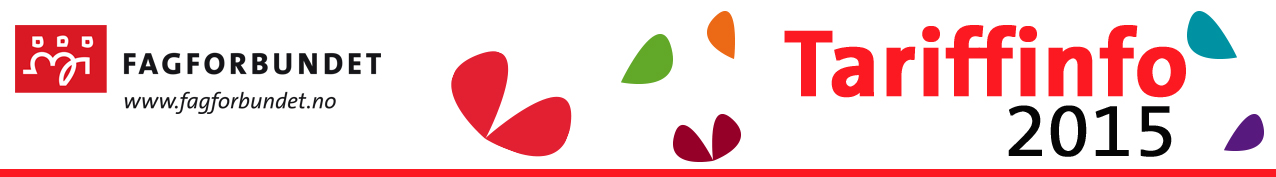 Oslo, 30. april 2015Resultatet av mellomoppgjøret for ansatte i kommunene- Lønnstilleggene som ble avtalt i hovedoppgjøret i fjor sikrer ansatte i kommunene en lønnsvekst minst på linje med frontfaget, sier Mette Nord, leder i Fagforbundet.Dette var hovedkravet til forhandlingssammenslutningen LO Kommune, som Fagforbundet forhandler sammen med. Omlegging til nytt lønnssystem som ble avtalt i fjor, medfører faktisk en noe bedre lønnsutvikling for KS-området når tariffperioden 2014-2015 ses samlet. Alle arbeidstakere i KS-området som omfattes av denne tabellen skal ha disse tilleggene på toppen av den lønna de har per 30. april 2015:                                                  Sentrale lønnstillegg pr. 1.5.2015Laveste grunnlønn ved 20 års ansiennitet 
Arbeidstakere med minimum 20 års lønnsansiennitet skal ikke ha lavere grunnlønn enn kr 377 400,- i 100 prosent stilling fom 1. mai 2015. Pensjon
Partene er enige om behovet for en god og felles offentlig tjenestepensjon. Et partssammensatt utvalg skal arbeide med pensjonsspørsmål mot hovedoppgjøret i 2016.Nytt lønnssystem 
Det nye lønnssystemet som ble avtalt i 2014 og innført fra 1. mai 2015, sikrer medlemmene jevnere ansiennitetsopprykk og at lønnstillegg som er gitt er varige, og ikke kan spises opp i framtidige oppgjør eller av lokale forhandlinger. Et partssammensatt utvalg skal vurdere eventuelle justeringer av lønnssystemet før hovedtariffoppgjøret i 2016.* Dette oppgjøret omfatter ikke arbeidstakere i Oslo kommune.0 år2 år4 år6 år8 år10 årStillingsgruppeStillinger uten særskilt krav om utdanning1 000,-6 500,-4 200,-7 200,-300,-500,-Fagarbeiderstillinger/ tilsvarende fagarbeiderstillinger2 700,-9 100,-10 000,-13 500,-16 000,-6 800,-Stillinger med krav om høyskoleutd.3 000,-10 400,-9 400,-13 100,-16 100,-6 900,-Stillinger m/krav om høyskoleutd. med ytterligere spesialutdanning2 500,-10 300,-9 600,-13 900,-16 300,-12 400,-Stillinger med krav om mastergrad4 500,-12 900,-6 800,-15 200,-8 400,-8 700,-